Rubrik Penilaian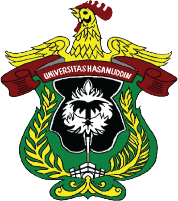 UNIVERSITAS HASANUDDINFAKULTAS TEKNIKTEKNIK GEOLOGIUNIVERSITAS HASANUDDINFAKULTAS TEKNIKTEKNIK GEOLOGIUNIVERSITAS HASANUDDINFAKULTAS TEKNIKTEKNIK GEOLOGIUNIVERSITAS HASANUDDINFAKULTAS TEKNIKTEKNIK GEOLOGIUNIVERSITAS HASANUDDINFAKULTAS TEKNIKTEKNIK GEOLOGIUNIVERSITAS HASANUDDINFAKULTAS TEKNIKTEKNIK GEOLOGIUNIVERSITAS HASANUDDINFAKULTAS TEKNIKTEKNIK GEOLOGIUNIVERSITAS HASANUDDINFAKULTAS TEKNIKTEKNIK GEOLOGIUNIVERSITAS HASANUDDINFAKULTAS TEKNIKTEKNIK GEOLOGIUNIVERSITAS HASANUDDINFAKULTAS TEKNIKTEKNIK GEOLOGIUNIVERSITAS HASANUDDINFAKULTAS TEKNIKTEKNIK GEOLOGIKode DokumenSW-D611-51Kode DokumenSW-D611-51RENCANA PEMBELAJARAN SEMESTERRENCANA PEMBELAJARAN SEMESTERRENCANA PEMBELAJARAN SEMESTERRENCANA PEMBELAJARAN SEMESTERRENCANA PEMBELAJARAN SEMESTERRENCANA PEMBELAJARAN SEMESTERRENCANA PEMBELAJARAN SEMESTERRENCANA PEMBELAJARAN SEMESTERRENCANA PEMBELAJARAN SEMESTERRENCANA PEMBELAJARAN SEMESTERRENCANA PEMBELAJARAN SEMESTERRENCANA PEMBELAJARAN SEMESTERRENCANA PEMBELAJARAN SEMESTERRENCANA PEMBELAJARAN SEMESTERMATA KULIAH (MK)MATA KULIAH (MK)MATA KULIAH (MK)MATA KULIAH (MK)MATA KULIAH (MK)KODERumpun MKRumpun MKRumpun MKBOBOT (SKS)BOBOT (SKS)SEMESTERSEMESTERTgl PenyusunanGeologi KuarterGeologi KuarterGeologi KuarterGeologi KuarterGeologi Kuarter21D06132602Ilmu dan Teknologi RekayasaIlmu dan Teknologi RekayasaIlmu dan Teknologi RekayasaT=1P=166Juni 2023OTORISASITM=Tatap Muka, PT=Penugasan Terstruktur, BM=Belajar mandiri.S= Sikap, P= Pengetahuan, KU= Keterampilan Umum, KK= Keterampilan KhususOTORISASITM=Tatap Muka, PT=Penugasan Terstruktur, BM=Belajar mandiri.S= Sikap, P= Pengetahuan, KU= Keterampilan Umum, KK= Keterampilan KhususOTORISASITM=Tatap Muka, PT=Penugasan Terstruktur, BM=Belajar mandiri.S= Sikap, P= Pengetahuan, KU= Keterampilan Umum, KK= Keterampilan KhususOTORISASITM=Tatap Muka, PT=Penugasan Terstruktur, BM=Belajar mandiri.S= Sikap, P= Pengetahuan, KU= Keterampilan Umum, KK= Keterampilan KhususOTORISASITM=Tatap Muka, PT=Penugasan Terstruktur, BM=Belajar mandiri.S= Sikap, P= Pengetahuan, KU= Keterampilan Umum, KK= Keterampilan KhususPengembang RPSPengembang RPSKoordinator RMKKoordinator RMKKoordinator RMKKoordinator RMKKetua PRODIKetua PRODIKetua PRODIOTORISASITM=Tatap Muka, PT=Penugasan Terstruktur, BM=Belajar mandiri.S= Sikap, P= Pengetahuan, KU= Keterampilan Umum, KK= Keterampilan KhususOTORISASITM=Tatap Muka, PT=Penugasan Terstruktur, BM=Belajar mandiri.S= Sikap, P= Pengetahuan, KU= Keterampilan Umum, KK= Keterampilan KhususOTORISASITM=Tatap Muka, PT=Penugasan Terstruktur, BM=Belajar mandiri.S= Sikap, P= Pengetahuan, KU= Keterampilan Umum, KK= Keterampilan KhususOTORISASITM=Tatap Muka, PT=Penugasan Terstruktur, BM=Belajar mandiri.S= Sikap, P= Pengetahuan, KU= Keterampilan Umum, KK= Keterampilan KhususOTORISASITM=Tatap Muka, PT=Penugasan Terstruktur, BM=Belajar mandiri.S= Sikap, P= Pengetahuan, KU= Keterampilan Umum, KK= Keterampilan KhususA.M. ImranA.M. ImranA.M. ImranA.M. ImranA.M. ImranA.M. ImranHendra PachriHendra PachriHendra PachriCapaian Pembelajaran (CP)CPL-PRODI yang dibebankan pada MKCPL-PRODI yang dibebankan pada MKCPL-PRODI yang dibebankan pada MKCPL-PRODI yang dibebankan pada MKCPL-PRODI yang dibebankan pada MKCPL-PRODI yang dibebankan pada MKIndikator Kinerja (IK)Indikator Kinerja (IK)Indikator Kinerja (IK)Indikator Kinerja (IK)Indikator Kinerja (IK)Indikator Kinerja (IK)Indikator Kinerja (IK)Capaian Pembelajaran (CP)CP-2CP-7Memiliki pemahaman tentang proses geologi,  beserta produk yang menyusun dan membentuk bumi.Mampu menerapkan prinsip-prinsip geologi untuk kepentingan rekayasa dan memecahkan masalah yang muncul di masyarakatMemiliki pemahaman tentang proses geologi,  beserta produk yang menyusun dan membentuk bumi.Mampu menerapkan prinsip-prinsip geologi untuk kepentingan rekayasa dan memecahkan masalah yang muncul di masyarakatMemiliki pemahaman tentang proses geologi,  beserta produk yang menyusun dan membentuk bumi.Mampu menerapkan prinsip-prinsip geologi untuk kepentingan rekayasa dan memecahkan masalah yang muncul di masyarakatMemiliki pemahaman tentang proses geologi,  beserta produk yang menyusun dan membentuk bumi.Mampu menerapkan prinsip-prinsip geologi untuk kepentingan rekayasa dan memecahkan masalah yang muncul di masyarakatMemiliki pemahaman tentang proses geologi,  beserta produk yang menyusun dan membentuk bumi.Mampu menerapkan prinsip-prinsip geologi untuk kepentingan rekayasa dan memecahkan masalah yang muncul di masyarakatP5P6KK6Mampu mengeidentifikasi produk dari proses geologiMampu memahami proses geologi untuk membuat proyeksi berdasarkan penalaran ilmiahMampu menerapkan prinsip-prinsip geologi untuk kepentingan rekayasa dalam bidang geologi teknik dan lingkunganMampu mengeidentifikasi produk dari proses geologiMampu memahami proses geologi untuk membuat proyeksi berdasarkan penalaran ilmiahMampu menerapkan prinsip-prinsip geologi untuk kepentingan rekayasa dalam bidang geologi teknik dan lingkunganMampu mengeidentifikasi produk dari proses geologiMampu memahami proses geologi untuk membuat proyeksi berdasarkan penalaran ilmiahMampu menerapkan prinsip-prinsip geologi untuk kepentingan rekayasa dalam bidang geologi teknik dan lingkunganMampu mengeidentifikasi produk dari proses geologiMampu memahami proses geologi untuk membuat proyeksi berdasarkan penalaran ilmiahMampu menerapkan prinsip-prinsip geologi untuk kepentingan rekayasa dalam bidang geologi teknik dan lingkunganMampu mengeidentifikasi produk dari proses geologiMampu memahami proses geologi untuk membuat proyeksi berdasarkan penalaran ilmiahMampu menerapkan prinsip-prinsip geologi untuk kepentingan rekayasa dalam bidang geologi teknik dan lingkunganMampu mengeidentifikasi produk dari proses geologiMampu memahami proses geologi untuk membuat proyeksi berdasarkan penalaran ilmiahMampu menerapkan prinsip-prinsip geologi untuk kepentingan rekayasa dalam bidang geologi teknik dan lingkunganCapaian Pembelajaran (CP)Capaian Pembelajaran Mata Kuliah (CPMK)Capaian Pembelajaran Mata Kuliah (CPMK)Capaian Pembelajaran Mata Kuliah (CPMK)Capaian Pembelajaran Mata Kuliah (CPMK)Capaian Pembelajaran Mata Kuliah (CPMK)Capaian Pembelajaran Mata Kuliah (CPMK)Capaian Pembelajaran (CP)CPMK-1CPMK-2CPMK-3CPMK-4CPMK-5CPMK-1CPMK-2CPMK-3CPMK-4CPMK-5Memahami konsep dan prinsip dasar tentang geologi kuarter, termasuk skala waktu geologi dan perubahan iklim.Memahami siklus glasial-interglasial dan peran mereka dalam perubahan iklim dan perubahan lingkungan.Menggunakan metode analisis dan teknik interpretasi untuk mempelajari dan memahami sejarah geologi kuarter dalam konteks global dan lokal.Mampu mengidentifikasi dan mengklasifikasikan batuan dan sedimen kuarter serta memahami proses pembentukan dan evolusi geologi pada periode ini.Mampu menginterpretasikan lapisan stratigrafi kuarter untuk memahami kondisi lingkungan yang berbeda pada masa itu.Memahami konsep dan prinsip dasar tentang geologi kuarter, termasuk skala waktu geologi dan perubahan iklim.Memahami siklus glasial-interglasial dan peran mereka dalam perubahan iklim dan perubahan lingkungan.Menggunakan metode analisis dan teknik interpretasi untuk mempelajari dan memahami sejarah geologi kuarter dalam konteks global dan lokal.Mampu mengidentifikasi dan mengklasifikasikan batuan dan sedimen kuarter serta memahami proses pembentukan dan evolusi geologi pada periode ini.Mampu menginterpretasikan lapisan stratigrafi kuarter untuk memahami kondisi lingkungan yang berbeda pada masa itu.Memahami konsep dan prinsip dasar tentang geologi kuarter, termasuk skala waktu geologi dan perubahan iklim.Memahami siklus glasial-interglasial dan peran mereka dalam perubahan iklim dan perubahan lingkungan.Menggunakan metode analisis dan teknik interpretasi untuk mempelajari dan memahami sejarah geologi kuarter dalam konteks global dan lokal.Mampu mengidentifikasi dan mengklasifikasikan batuan dan sedimen kuarter serta memahami proses pembentukan dan evolusi geologi pada periode ini.Mampu menginterpretasikan lapisan stratigrafi kuarter untuk memahami kondisi lingkungan yang berbeda pada masa itu.Memahami konsep dan prinsip dasar tentang geologi kuarter, termasuk skala waktu geologi dan perubahan iklim.Memahami siklus glasial-interglasial dan peran mereka dalam perubahan iklim dan perubahan lingkungan.Menggunakan metode analisis dan teknik interpretasi untuk mempelajari dan memahami sejarah geologi kuarter dalam konteks global dan lokal.Mampu mengidentifikasi dan mengklasifikasikan batuan dan sedimen kuarter serta memahami proses pembentukan dan evolusi geologi pada periode ini.Mampu menginterpretasikan lapisan stratigrafi kuarter untuk memahami kondisi lingkungan yang berbeda pada masa itu.Memahami konsep dan prinsip dasar tentang geologi kuarter, termasuk skala waktu geologi dan perubahan iklim.Memahami siklus glasial-interglasial dan peran mereka dalam perubahan iklim dan perubahan lingkungan.Menggunakan metode analisis dan teknik interpretasi untuk mempelajari dan memahami sejarah geologi kuarter dalam konteks global dan lokal.Mampu mengidentifikasi dan mengklasifikasikan batuan dan sedimen kuarter serta memahami proses pembentukan dan evolusi geologi pada periode ini.Mampu menginterpretasikan lapisan stratigrafi kuarter untuk memahami kondisi lingkungan yang berbeda pada masa itu.Memahami konsep dan prinsip dasar tentang geologi kuarter, termasuk skala waktu geologi dan perubahan iklim.Memahami siklus glasial-interglasial dan peran mereka dalam perubahan iklim dan perubahan lingkungan.Menggunakan metode analisis dan teknik interpretasi untuk mempelajari dan memahami sejarah geologi kuarter dalam konteks global dan lokal.Mampu mengidentifikasi dan mengklasifikasikan batuan dan sedimen kuarter serta memahami proses pembentukan dan evolusi geologi pada periode ini.Mampu menginterpretasikan lapisan stratigrafi kuarter untuk memahami kondisi lingkungan yang berbeda pada masa itu.Memahami konsep dan prinsip dasar tentang geologi kuarter, termasuk skala waktu geologi dan perubahan iklim.Memahami siklus glasial-interglasial dan peran mereka dalam perubahan iklim dan perubahan lingkungan.Menggunakan metode analisis dan teknik interpretasi untuk mempelajari dan memahami sejarah geologi kuarter dalam konteks global dan lokal.Mampu mengidentifikasi dan mengklasifikasikan batuan dan sedimen kuarter serta memahami proses pembentukan dan evolusi geologi pada periode ini.Mampu menginterpretasikan lapisan stratigrafi kuarter untuk memahami kondisi lingkungan yang berbeda pada masa itu.Memahami konsep dan prinsip dasar tentang geologi kuarter, termasuk skala waktu geologi dan perubahan iklim.Memahami siklus glasial-interglasial dan peran mereka dalam perubahan iklim dan perubahan lingkungan.Menggunakan metode analisis dan teknik interpretasi untuk mempelajari dan memahami sejarah geologi kuarter dalam konteks global dan lokal.Mampu mengidentifikasi dan mengklasifikasikan batuan dan sedimen kuarter serta memahami proses pembentukan dan evolusi geologi pada periode ini.Mampu menginterpretasikan lapisan stratigrafi kuarter untuk memahami kondisi lingkungan yang berbeda pada masa itu.Memahami konsep dan prinsip dasar tentang geologi kuarter, termasuk skala waktu geologi dan perubahan iklim.Memahami siklus glasial-interglasial dan peran mereka dalam perubahan iklim dan perubahan lingkungan.Menggunakan metode analisis dan teknik interpretasi untuk mempelajari dan memahami sejarah geologi kuarter dalam konteks global dan lokal.Mampu mengidentifikasi dan mengklasifikasikan batuan dan sedimen kuarter serta memahami proses pembentukan dan evolusi geologi pada periode ini.Mampu menginterpretasikan lapisan stratigrafi kuarter untuk memahami kondisi lingkungan yang berbeda pada masa itu.Memahami konsep dan prinsip dasar tentang geologi kuarter, termasuk skala waktu geologi dan perubahan iklim.Memahami siklus glasial-interglasial dan peran mereka dalam perubahan iklim dan perubahan lingkungan.Menggunakan metode analisis dan teknik interpretasi untuk mempelajari dan memahami sejarah geologi kuarter dalam konteks global dan lokal.Mampu mengidentifikasi dan mengklasifikasikan batuan dan sedimen kuarter serta memahami proses pembentukan dan evolusi geologi pada periode ini.Mampu menginterpretasikan lapisan stratigrafi kuarter untuk memahami kondisi lingkungan yang berbeda pada masa itu.Memahami konsep dan prinsip dasar tentang geologi kuarter, termasuk skala waktu geologi dan perubahan iklim.Memahami siklus glasial-interglasial dan peran mereka dalam perubahan iklim dan perubahan lingkungan.Menggunakan metode analisis dan teknik interpretasi untuk mempelajari dan memahami sejarah geologi kuarter dalam konteks global dan lokal.Mampu mengidentifikasi dan mengklasifikasikan batuan dan sedimen kuarter serta memahami proses pembentukan dan evolusi geologi pada periode ini.Mampu menginterpretasikan lapisan stratigrafi kuarter untuk memahami kondisi lingkungan yang berbeda pada masa itu.Capaian Pembelajaran (CP)CPL  Sub-CPMKCPL  Sub-CPMKCPL  Sub-CPMKCPL  Sub-CPMKCPL  Sub-CPMKCPL  Sub-CPMKCapaian Pembelajaran (CP)[Sub-CPMK 1][Sub-CPMK 2][Sub-CPMK 3][Sub-CPMK 4][Sub-CPMK 5][Sub-CPMK 1][Sub-CPMK 2][Sub-CPMK 3][Sub-CPMK 4][Sub-CPMK 5][Sub-CPMK 1][Sub-CPMK 2][Sub-CPMK 3][Sub-CPMK 4][Sub-CPMK 5]Skala waktu geologi dan periode kuarter.Perubahan iklim dalam sejarah geologi kuarter.Pengenalan tentang siklus glasial-interglasial dan perubahan iklim yang terkait.Bukti geologi dan paleontologi tentang siklus tersebut.Penggunaan metode analisis dan teknik interpretasi untuk mempelajari dan memahami geologi kuarter.Studi kasus dan penelitian terkait geologi kuarter.Identifikasi dan klasifikasi batuan dan sedimen kuarter yang umum ditemukan.Proses pembentukan batuan dan sedimen kuarter.Penyusunan dan interpretasi lapisan stratigrafi kuarter.Pemahaman tentang lingkungan deposisi dan perubahan iklim yang tercatat dalam lapisan tersebut.Skala waktu geologi dan periode kuarter.Perubahan iklim dalam sejarah geologi kuarter.Pengenalan tentang siklus glasial-interglasial dan perubahan iklim yang terkait.Bukti geologi dan paleontologi tentang siklus tersebut.Penggunaan metode analisis dan teknik interpretasi untuk mempelajari dan memahami geologi kuarter.Studi kasus dan penelitian terkait geologi kuarter.Identifikasi dan klasifikasi batuan dan sedimen kuarter yang umum ditemukan.Proses pembentukan batuan dan sedimen kuarter.Penyusunan dan interpretasi lapisan stratigrafi kuarter.Pemahaman tentang lingkungan deposisi dan perubahan iklim yang tercatat dalam lapisan tersebut.Skala waktu geologi dan periode kuarter.Perubahan iklim dalam sejarah geologi kuarter.Pengenalan tentang siklus glasial-interglasial dan perubahan iklim yang terkait.Bukti geologi dan paleontologi tentang siklus tersebut.Penggunaan metode analisis dan teknik interpretasi untuk mempelajari dan memahami geologi kuarter.Studi kasus dan penelitian terkait geologi kuarter.Identifikasi dan klasifikasi batuan dan sedimen kuarter yang umum ditemukan.Proses pembentukan batuan dan sedimen kuarter.Penyusunan dan interpretasi lapisan stratigrafi kuarter.Pemahaman tentang lingkungan deposisi dan perubahan iklim yang tercatat dalam lapisan tersebut.Skala waktu geologi dan periode kuarter.Perubahan iklim dalam sejarah geologi kuarter.Pengenalan tentang siklus glasial-interglasial dan perubahan iklim yang terkait.Bukti geologi dan paleontologi tentang siklus tersebut.Penggunaan metode analisis dan teknik interpretasi untuk mempelajari dan memahami geologi kuarter.Studi kasus dan penelitian terkait geologi kuarter.Identifikasi dan klasifikasi batuan dan sedimen kuarter yang umum ditemukan.Proses pembentukan batuan dan sedimen kuarter.Penyusunan dan interpretasi lapisan stratigrafi kuarter.Pemahaman tentang lingkungan deposisi dan perubahan iklim yang tercatat dalam lapisan tersebut.Skala waktu geologi dan periode kuarter.Perubahan iklim dalam sejarah geologi kuarter.Pengenalan tentang siklus glasial-interglasial dan perubahan iklim yang terkait.Bukti geologi dan paleontologi tentang siklus tersebut.Penggunaan metode analisis dan teknik interpretasi untuk mempelajari dan memahami geologi kuarter.Studi kasus dan penelitian terkait geologi kuarter.Identifikasi dan klasifikasi batuan dan sedimen kuarter yang umum ditemukan.Proses pembentukan batuan dan sedimen kuarter.Penyusunan dan interpretasi lapisan stratigrafi kuarter.Pemahaman tentang lingkungan deposisi dan perubahan iklim yang tercatat dalam lapisan tersebut.Skala waktu geologi dan periode kuarter.Perubahan iklim dalam sejarah geologi kuarter.Pengenalan tentang siklus glasial-interglasial dan perubahan iklim yang terkait.Bukti geologi dan paleontologi tentang siklus tersebut.Penggunaan metode analisis dan teknik interpretasi untuk mempelajari dan memahami geologi kuarter.Studi kasus dan penelitian terkait geologi kuarter.Identifikasi dan klasifikasi batuan dan sedimen kuarter yang umum ditemukan.Proses pembentukan batuan dan sedimen kuarter.Penyusunan dan interpretasi lapisan stratigrafi kuarter.Pemahaman tentang lingkungan deposisi dan perubahan iklim yang tercatat dalam lapisan tersebut.Skala waktu geologi dan periode kuarter.Perubahan iklim dalam sejarah geologi kuarter.Pengenalan tentang siklus glasial-interglasial dan perubahan iklim yang terkait.Bukti geologi dan paleontologi tentang siklus tersebut.Penggunaan metode analisis dan teknik interpretasi untuk mempelajari dan memahami geologi kuarter.Studi kasus dan penelitian terkait geologi kuarter.Identifikasi dan klasifikasi batuan dan sedimen kuarter yang umum ditemukan.Proses pembentukan batuan dan sedimen kuarter.Penyusunan dan interpretasi lapisan stratigrafi kuarter.Pemahaman tentang lingkungan deposisi dan perubahan iklim yang tercatat dalam lapisan tersebut.Skala waktu geologi dan periode kuarter.Perubahan iklim dalam sejarah geologi kuarter.Pengenalan tentang siklus glasial-interglasial dan perubahan iklim yang terkait.Bukti geologi dan paleontologi tentang siklus tersebut.Penggunaan metode analisis dan teknik interpretasi untuk mempelajari dan memahami geologi kuarter.Studi kasus dan penelitian terkait geologi kuarter.Identifikasi dan klasifikasi batuan dan sedimen kuarter yang umum ditemukan.Proses pembentukan batuan dan sedimen kuarter.Penyusunan dan interpretasi lapisan stratigrafi kuarter.Pemahaman tentang lingkungan deposisi dan perubahan iklim yang tercatat dalam lapisan tersebut.Skala waktu geologi dan periode kuarter.Perubahan iklim dalam sejarah geologi kuarter.Pengenalan tentang siklus glasial-interglasial dan perubahan iklim yang terkait.Bukti geologi dan paleontologi tentang siklus tersebut.Penggunaan metode analisis dan teknik interpretasi untuk mempelajari dan memahami geologi kuarter.Studi kasus dan penelitian terkait geologi kuarter.Identifikasi dan klasifikasi batuan dan sedimen kuarter yang umum ditemukan.Proses pembentukan batuan dan sedimen kuarter.Penyusunan dan interpretasi lapisan stratigrafi kuarter.Pemahaman tentang lingkungan deposisi dan perubahan iklim yang tercatat dalam lapisan tersebut.Skala waktu geologi dan periode kuarter.Perubahan iklim dalam sejarah geologi kuarter.Pengenalan tentang siklus glasial-interglasial dan perubahan iklim yang terkait.Bukti geologi dan paleontologi tentang siklus tersebut.Penggunaan metode analisis dan teknik interpretasi untuk mempelajari dan memahami geologi kuarter.Studi kasus dan penelitian terkait geologi kuarter.Identifikasi dan klasifikasi batuan dan sedimen kuarter yang umum ditemukan.Proses pembentukan batuan dan sedimen kuarter.Penyusunan dan interpretasi lapisan stratigrafi kuarter.Pemahaman tentang lingkungan deposisi dan perubahan iklim yang tercatat dalam lapisan tersebut.Deskripsi Singkat Mata KuliahMata kuliah ini bertujuan untuk memberikan pemahaman yang mendalam tentang geologi kuarter, termasuk pembentukan dan evolusi lapisan geologi pada periode kuarter. Mahasiswa akan mempelajari geologi kuarter dalam konteks global dan lokal, termasuk perubahan iklim, siklus glasial-interglasial, stratigrafi, dan interpretasi lingkungan.Mata kuliah ini bertujuan untuk memberikan pemahaman yang mendalam tentang geologi kuarter, termasuk pembentukan dan evolusi lapisan geologi pada periode kuarter. Mahasiswa akan mempelajari geologi kuarter dalam konteks global dan lokal, termasuk perubahan iklim, siklus glasial-interglasial, stratigrafi, dan interpretasi lingkungan.Mata kuliah ini bertujuan untuk memberikan pemahaman yang mendalam tentang geologi kuarter, termasuk pembentukan dan evolusi lapisan geologi pada periode kuarter. Mahasiswa akan mempelajari geologi kuarter dalam konteks global dan lokal, termasuk perubahan iklim, siklus glasial-interglasial, stratigrafi, dan interpretasi lingkungan.Mata kuliah ini bertujuan untuk memberikan pemahaman yang mendalam tentang geologi kuarter, termasuk pembentukan dan evolusi lapisan geologi pada periode kuarter. Mahasiswa akan mempelajari geologi kuarter dalam konteks global dan lokal, termasuk perubahan iklim, siklus glasial-interglasial, stratigrafi, dan interpretasi lingkungan.Mata kuliah ini bertujuan untuk memberikan pemahaman yang mendalam tentang geologi kuarter, termasuk pembentukan dan evolusi lapisan geologi pada periode kuarter. Mahasiswa akan mempelajari geologi kuarter dalam konteks global dan lokal, termasuk perubahan iklim, siklus glasial-interglasial, stratigrafi, dan interpretasi lingkungan.Mata kuliah ini bertujuan untuk memberikan pemahaman yang mendalam tentang geologi kuarter, termasuk pembentukan dan evolusi lapisan geologi pada periode kuarter. Mahasiswa akan mempelajari geologi kuarter dalam konteks global dan lokal, termasuk perubahan iklim, siklus glasial-interglasial, stratigrafi, dan interpretasi lingkungan.Mata kuliah ini bertujuan untuk memberikan pemahaman yang mendalam tentang geologi kuarter, termasuk pembentukan dan evolusi lapisan geologi pada periode kuarter. Mahasiswa akan mempelajari geologi kuarter dalam konteks global dan lokal, termasuk perubahan iklim, siklus glasial-interglasial, stratigrafi, dan interpretasi lingkungan.Mata kuliah ini bertujuan untuk memberikan pemahaman yang mendalam tentang geologi kuarter, termasuk pembentukan dan evolusi lapisan geologi pada periode kuarter. Mahasiswa akan mempelajari geologi kuarter dalam konteks global dan lokal, termasuk perubahan iklim, siklus glasial-interglasial, stratigrafi, dan interpretasi lingkungan.Mata kuliah ini bertujuan untuk memberikan pemahaman yang mendalam tentang geologi kuarter, termasuk pembentukan dan evolusi lapisan geologi pada periode kuarter. Mahasiswa akan mempelajari geologi kuarter dalam konteks global dan lokal, termasuk perubahan iklim, siklus glasial-interglasial, stratigrafi, dan interpretasi lingkungan.Mata kuliah ini bertujuan untuk memberikan pemahaman yang mendalam tentang geologi kuarter, termasuk pembentukan dan evolusi lapisan geologi pada periode kuarter. Mahasiswa akan mempelajari geologi kuarter dalam konteks global dan lokal, termasuk perubahan iklim, siklus glasial-interglasial, stratigrafi, dan interpretasi lingkungan.Mata kuliah ini bertujuan untuk memberikan pemahaman yang mendalam tentang geologi kuarter, termasuk pembentukan dan evolusi lapisan geologi pada periode kuarter. Mahasiswa akan mempelajari geologi kuarter dalam konteks global dan lokal, termasuk perubahan iklim, siklus glasial-interglasial, stratigrafi, dan interpretasi lingkungan.Mata kuliah ini bertujuan untuk memberikan pemahaman yang mendalam tentang geologi kuarter, termasuk pembentukan dan evolusi lapisan geologi pada periode kuarter. Mahasiswa akan mempelajari geologi kuarter dalam konteks global dan lokal, termasuk perubahan iklim, siklus glasial-interglasial, stratigrafi, dan interpretasi lingkungan.Mata kuliah ini bertujuan untuk memberikan pemahaman yang mendalam tentang geologi kuarter, termasuk pembentukan dan evolusi lapisan geologi pada periode kuarter. Mahasiswa akan mempelajari geologi kuarter dalam konteks global dan lokal, termasuk perubahan iklim, siklus glasial-interglasial, stratigrafi, dan interpretasi lingkungan.Bahan Kajian / Materi PembelajaranKonsep Dasar Geologi KuarterSkala waktu geologi dan periode kuarter.Perubahan iklim dalam sejarah geologi kuarter.Batuan dan Sedimen KuarterIdentifikasi dan klasifikasi batuan dan sedimen kuarter yang umum ditemukan.Proses pembentukan batuan dan sedimen kuarter.Siklus Glasial-InterglasialPengenalan tentang siklus glasial-interglasial dan perubahan iklim yang terkait.Bukti geologi dan paleontologi tentang siklus tersebut.Stratigrafi KuarterPenyusunan dan interpretasi lapisan stratigrafi kuarter.Pemahaman tentang lingkungan deposisi dan perubahan iklim yang tercatat dalam lapisan tersebut.Metode Analisis dan InterpretasiPenggunaan metode analisis dan teknik interpretasi untuk mempelajari dan memahami geologi kuarter.Studi kasus dan penelitian terkait geologi kuarter.Konsep Dasar Geologi KuarterSkala waktu geologi dan periode kuarter.Perubahan iklim dalam sejarah geologi kuarter.Batuan dan Sedimen KuarterIdentifikasi dan klasifikasi batuan dan sedimen kuarter yang umum ditemukan.Proses pembentukan batuan dan sedimen kuarter.Siklus Glasial-InterglasialPengenalan tentang siklus glasial-interglasial dan perubahan iklim yang terkait.Bukti geologi dan paleontologi tentang siklus tersebut.Stratigrafi KuarterPenyusunan dan interpretasi lapisan stratigrafi kuarter.Pemahaman tentang lingkungan deposisi dan perubahan iklim yang tercatat dalam lapisan tersebut.Metode Analisis dan InterpretasiPenggunaan metode analisis dan teknik interpretasi untuk mempelajari dan memahami geologi kuarter.Studi kasus dan penelitian terkait geologi kuarter.Konsep Dasar Geologi KuarterSkala waktu geologi dan periode kuarter.Perubahan iklim dalam sejarah geologi kuarter.Batuan dan Sedimen KuarterIdentifikasi dan klasifikasi batuan dan sedimen kuarter yang umum ditemukan.Proses pembentukan batuan dan sedimen kuarter.Siklus Glasial-InterglasialPengenalan tentang siklus glasial-interglasial dan perubahan iklim yang terkait.Bukti geologi dan paleontologi tentang siklus tersebut.Stratigrafi KuarterPenyusunan dan interpretasi lapisan stratigrafi kuarter.Pemahaman tentang lingkungan deposisi dan perubahan iklim yang tercatat dalam lapisan tersebut.Metode Analisis dan InterpretasiPenggunaan metode analisis dan teknik interpretasi untuk mempelajari dan memahami geologi kuarter.Studi kasus dan penelitian terkait geologi kuarter.Konsep Dasar Geologi KuarterSkala waktu geologi dan periode kuarter.Perubahan iklim dalam sejarah geologi kuarter.Batuan dan Sedimen KuarterIdentifikasi dan klasifikasi batuan dan sedimen kuarter yang umum ditemukan.Proses pembentukan batuan dan sedimen kuarter.Siklus Glasial-InterglasialPengenalan tentang siklus glasial-interglasial dan perubahan iklim yang terkait.Bukti geologi dan paleontologi tentang siklus tersebut.Stratigrafi KuarterPenyusunan dan interpretasi lapisan stratigrafi kuarter.Pemahaman tentang lingkungan deposisi dan perubahan iklim yang tercatat dalam lapisan tersebut.Metode Analisis dan InterpretasiPenggunaan metode analisis dan teknik interpretasi untuk mempelajari dan memahami geologi kuarter.Studi kasus dan penelitian terkait geologi kuarter.Konsep Dasar Geologi KuarterSkala waktu geologi dan periode kuarter.Perubahan iklim dalam sejarah geologi kuarter.Batuan dan Sedimen KuarterIdentifikasi dan klasifikasi batuan dan sedimen kuarter yang umum ditemukan.Proses pembentukan batuan dan sedimen kuarter.Siklus Glasial-InterglasialPengenalan tentang siklus glasial-interglasial dan perubahan iklim yang terkait.Bukti geologi dan paleontologi tentang siklus tersebut.Stratigrafi KuarterPenyusunan dan interpretasi lapisan stratigrafi kuarter.Pemahaman tentang lingkungan deposisi dan perubahan iklim yang tercatat dalam lapisan tersebut.Metode Analisis dan InterpretasiPenggunaan metode analisis dan teknik interpretasi untuk mempelajari dan memahami geologi kuarter.Studi kasus dan penelitian terkait geologi kuarter.Konsep Dasar Geologi KuarterSkala waktu geologi dan periode kuarter.Perubahan iklim dalam sejarah geologi kuarter.Batuan dan Sedimen KuarterIdentifikasi dan klasifikasi batuan dan sedimen kuarter yang umum ditemukan.Proses pembentukan batuan dan sedimen kuarter.Siklus Glasial-InterglasialPengenalan tentang siklus glasial-interglasial dan perubahan iklim yang terkait.Bukti geologi dan paleontologi tentang siklus tersebut.Stratigrafi KuarterPenyusunan dan interpretasi lapisan stratigrafi kuarter.Pemahaman tentang lingkungan deposisi dan perubahan iklim yang tercatat dalam lapisan tersebut.Metode Analisis dan InterpretasiPenggunaan metode analisis dan teknik interpretasi untuk mempelajari dan memahami geologi kuarter.Studi kasus dan penelitian terkait geologi kuarter.Konsep Dasar Geologi KuarterSkala waktu geologi dan periode kuarter.Perubahan iklim dalam sejarah geologi kuarter.Batuan dan Sedimen KuarterIdentifikasi dan klasifikasi batuan dan sedimen kuarter yang umum ditemukan.Proses pembentukan batuan dan sedimen kuarter.Siklus Glasial-InterglasialPengenalan tentang siklus glasial-interglasial dan perubahan iklim yang terkait.Bukti geologi dan paleontologi tentang siklus tersebut.Stratigrafi KuarterPenyusunan dan interpretasi lapisan stratigrafi kuarter.Pemahaman tentang lingkungan deposisi dan perubahan iklim yang tercatat dalam lapisan tersebut.Metode Analisis dan InterpretasiPenggunaan metode analisis dan teknik interpretasi untuk mempelajari dan memahami geologi kuarter.Studi kasus dan penelitian terkait geologi kuarter.Konsep Dasar Geologi KuarterSkala waktu geologi dan periode kuarter.Perubahan iklim dalam sejarah geologi kuarter.Batuan dan Sedimen KuarterIdentifikasi dan klasifikasi batuan dan sedimen kuarter yang umum ditemukan.Proses pembentukan batuan dan sedimen kuarter.Siklus Glasial-InterglasialPengenalan tentang siklus glasial-interglasial dan perubahan iklim yang terkait.Bukti geologi dan paleontologi tentang siklus tersebut.Stratigrafi KuarterPenyusunan dan interpretasi lapisan stratigrafi kuarter.Pemahaman tentang lingkungan deposisi dan perubahan iklim yang tercatat dalam lapisan tersebut.Metode Analisis dan InterpretasiPenggunaan metode analisis dan teknik interpretasi untuk mempelajari dan memahami geologi kuarter.Studi kasus dan penelitian terkait geologi kuarter.Konsep Dasar Geologi KuarterSkala waktu geologi dan periode kuarter.Perubahan iklim dalam sejarah geologi kuarter.Batuan dan Sedimen KuarterIdentifikasi dan klasifikasi batuan dan sedimen kuarter yang umum ditemukan.Proses pembentukan batuan dan sedimen kuarter.Siklus Glasial-InterglasialPengenalan tentang siklus glasial-interglasial dan perubahan iklim yang terkait.Bukti geologi dan paleontologi tentang siklus tersebut.Stratigrafi KuarterPenyusunan dan interpretasi lapisan stratigrafi kuarter.Pemahaman tentang lingkungan deposisi dan perubahan iklim yang tercatat dalam lapisan tersebut.Metode Analisis dan InterpretasiPenggunaan metode analisis dan teknik interpretasi untuk mempelajari dan memahami geologi kuarter.Studi kasus dan penelitian terkait geologi kuarter.Konsep Dasar Geologi KuarterSkala waktu geologi dan periode kuarter.Perubahan iklim dalam sejarah geologi kuarter.Batuan dan Sedimen KuarterIdentifikasi dan klasifikasi batuan dan sedimen kuarter yang umum ditemukan.Proses pembentukan batuan dan sedimen kuarter.Siklus Glasial-InterglasialPengenalan tentang siklus glasial-interglasial dan perubahan iklim yang terkait.Bukti geologi dan paleontologi tentang siklus tersebut.Stratigrafi KuarterPenyusunan dan interpretasi lapisan stratigrafi kuarter.Pemahaman tentang lingkungan deposisi dan perubahan iklim yang tercatat dalam lapisan tersebut.Metode Analisis dan InterpretasiPenggunaan metode analisis dan teknik interpretasi untuk mempelajari dan memahami geologi kuarter.Studi kasus dan penelitian terkait geologi kuarter.Konsep Dasar Geologi KuarterSkala waktu geologi dan periode kuarter.Perubahan iklim dalam sejarah geologi kuarter.Batuan dan Sedimen KuarterIdentifikasi dan klasifikasi batuan dan sedimen kuarter yang umum ditemukan.Proses pembentukan batuan dan sedimen kuarter.Siklus Glasial-InterglasialPengenalan tentang siklus glasial-interglasial dan perubahan iklim yang terkait.Bukti geologi dan paleontologi tentang siklus tersebut.Stratigrafi KuarterPenyusunan dan interpretasi lapisan stratigrafi kuarter.Pemahaman tentang lingkungan deposisi dan perubahan iklim yang tercatat dalam lapisan tersebut.Metode Analisis dan InterpretasiPenggunaan metode analisis dan teknik interpretasi untuk mempelajari dan memahami geologi kuarter.Studi kasus dan penelitian terkait geologi kuarter.Konsep Dasar Geologi KuarterSkala waktu geologi dan periode kuarter.Perubahan iklim dalam sejarah geologi kuarter.Batuan dan Sedimen KuarterIdentifikasi dan klasifikasi batuan dan sedimen kuarter yang umum ditemukan.Proses pembentukan batuan dan sedimen kuarter.Siklus Glasial-InterglasialPengenalan tentang siklus glasial-interglasial dan perubahan iklim yang terkait.Bukti geologi dan paleontologi tentang siklus tersebut.Stratigrafi KuarterPenyusunan dan interpretasi lapisan stratigrafi kuarter.Pemahaman tentang lingkungan deposisi dan perubahan iklim yang tercatat dalam lapisan tersebut.Metode Analisis dan InterpretasiPenggunaan metode analisis dan teknik interpretasi untuk mempelajari dan memahami geologi kuarter.Studi kasus dan penelitian terkait geologi kuarter.Konsep Dasar Geologi KuarterSkala waktu geologi dan periode kuarter.Perubahan iklim dalam sejarah geologi kuarter.Batuan dan Sedimen KuarterIdentifikasi dan klasifikasi batuan dan sedimen kuarter yang umum ditemukan.Proses pembentukan batuan dan sedimen kuarter.Siklus Glasial-InterglasialPengenalan tentang siklus glasial-interglasial dan perubahan iklim yang terkait.Bukti geologi dan paleontologi tentang siklus tersebut.Stratigrafi KuarterPenyusunan dan interpretasi lapisan stratigrafi kuarter.Pemahaman tentang lingkungan deposisi dan perubahan iklim yang tercatat dalam lapisan tersebut.Metode Analisis dan InterpretasiPenggunaan metode analisis dan teknik interpretasi untuk mempelajari dan memahami geologi kuarter.Studi kasus dan penelitian terkait geologi kuarter.PustakaUtama :Utama :Utama :Utama :PustakaStanley, S. M. (2005). Earth System History. W. H. Freeman and Company.Ruddiman, W. F. (2013). Earth's Climate: Past and Future. W. H. Freeman and Company.Blatt, H., Middleton, G., & Murray, R. (1980). Origin of Sedimentary Rocks. Prentice-Hall.Stanley, S. M. (2005). Earth System History. W. H. Freeman and Company.Ruddiman, W. F. (2013). Earth's Climate: Past and Future. W. H. Freeman and Company.Blatt, H., Middleton, G., & Murray, R. (1980). Origin of Sedimentary Rocks. Prentice-Hall.Stanley, S. M. (2005). Earth System History. W. H. Freeman and Company.Ruddiman, W. F. (2013). Earth's Climate: Past and Future. W. H. Freeman and Company.Blatt, H., Middleton, G., & Murray, R. (1980). Origin of Sedimentary Rocks. Prentice-Hall.Stanley, S. M. (2005). Earth System History. W. H. Freeman and Company.Ruddiman, W. F. (2013). Earth's Climate: Past and Future. W. H. Freeman and Company.Blatt, H., Middleton, G., & Murray, R. (1980). Origin of Sedimentary Rocks. Prentice-Hall.Stanley, S. M. (2005). Earth System History. W. H. Freeman and Company.Ruddiman, W. F. (2013). Earth's Climate: Past and Future. W. H. Freeman and Company.Blatt, H., Middleton, G., & Murray, R. (1980). Origin of Sedimentary Rocks. Prentice-Hall.Stanley, S. M. (2005). Earth System History. W. H. Freeman and Company.Ruddiman, W. F. (2013). Earth's Climate: Past and Future. W. H. Freeman and Company.Blatt, H., Middleton, G., & Murray, R. (1980). Origin of Sedimentary Rocks. Prentice-Hall.Stanley, S. M. (2005). Earth System History. W. H. Freeman and Company.Ruddiman, W. F. (2013). Earth's Climate: Past and Future. W. H. Freeman and Company.Blatt, H., Middleton, G., & Murray, R. (1980). Origin of Sedimentary Rocks. Prentice-Hall.Stanley, S. M. (2005). Earth System History. W. H. Freeman and Company.Ruddiman, W. F. (2013). Earth's Climate: Past and Future. W. H. Freeman and Company.Blatt, H., Middleton, G., & Murray, R. (1980). Origin of Sedimentary Rocks. Prentice-Hall.Stanley, S. M. (2005). Earth System History. W. H. Freeman and Company.Ruddiman, W. F. (2013). Earth's Climate: Past and Future. W. H. Freeman and Company.Blatt, H., Middleton, G., & Murray, R. (1980). Origin of Sedimentary Rocks. Prentice-Hall.Stanley, S. M. (2005). Earth System History. W. H. Freeman and Company.Ruddiman, W. F. (2013). Earth's Climate: Past and Future. W. H. Freeman and Company.Blatt, H., Middleton, G., & Murray, R. (1980). Origin of Sedimentary Rocks. Prentice-Hall.Stanley, S. M. (2005). Earth System History. W. H. Freeman and Company.Ruddiman, W. F. (2013). Earth's Climate: Past and Future. W. H. Freeman and Company.Blatt, H., Middleton, G., & Murray, R. (1980). Origin of Sedimentary Rocks. Prentice-Hall.Stanley, S. M. (2005). Earth System History. W. H. Freeman and Company.Ruddiman, W. F. (2013). Earth's Climate: Past and Future. W. H. Freeman and Company.Blatt, H., Middleton, G., & Murray, R. (1980). Origin of Sedimentary Rocks. Prentice-Hall.Stanley, S. M. (2005). Earth System History. W. H. Freeman and Company.Ruddiman, W. F. (2013). Earth's Climate: Past and Future. W. H. Freeman and Company.Blatt, H., Middleton, G., & Murray, R. (1980). Origin of Sedimentary Rocks. Prentice-Hall.PustakaPendukung :Pendukung :Pendukung :Pendukung :PustakaHaipeng Guo and Jiu J. Jiao, 2009, Coastal Groundwater System Changes In Response To Large-Scale Land Reclamation, Nova Science Publishers, Inc. New YorkHai Cheng, R. Lawrence Edwards, Wallace S. Broecker, George H. Denton, Xinggong Kong, Yongjin Wang, Rong Zhang, Xianfeng Wang, 2009 VOL 326 SCIENCE www.sciencemag.org Ice Age TerminationsFerenc L. Toth, 2011, Geological Disposal of Carbon Dioxide and Radioactive Waste: A Comparative Assessment, Springer is part of Springer Science+Business Media (www.springer.com)Chappell, J. (1974). Geology of coral terraces, Huon Peninsula, New Guinea: A study of Quaternary tectonic movements and sea-level changes. Geological Society of America Bulletin, 85, 553–570.Haipeng Guo and Jiu J. Jiao, 2009, Coastal Groundwater System Changes In Response To Large-Scale Land Reclamation, Nova Science Publishers, Inc. New YorkHai Cheng, R. Lawrence Edwards, Wallace S. Broecker, George H. Denton, Xinggong Kong, Yongjin Wang, Rong Zhang, Xianfeng Wang, 2009 VOL 326 SCIENCE www.sciencemag.org Ice Age TerminationsFerenc L. Toth, 2011, Geological Disposal of Carbon Dioxide and Radioactive Waste: A Comparative Assessment, Springer is part of Springer Science+Business Media (www.springer.com)Chappell, J. (1974). Geology of coral terraces, Huon Peninsula, New Guinea: A study of Quaternary tectonic movements and sea-level changes. Geological Society of America Bulletin, 85, 553–570.Haipeng Guo and Jiu J. Jiao, 2009, Coastal Groundwater System Changes In Response To Large-Scale Land Reclamation, Nova Science Publishers, Inc. New YorkHai Cheng, R. Lawrence Edwards, Wallace S. Broecker, George H. Denton, Xinggong Kong, Yongjin Wang, Rong Zhang, Xianfeng Wang, 2009 VOL 326 SCIENCE www.sciencemag.org Ice Age TerminationsFerenc L. Toth, 2011, Geological Disposal of Carbon Dioxide and Radioactive Waste: A Comparative Assessment, Springer is part of Springer Science+Business Media (www.springer.com)Chappell, J. (1974). Geology of coral terraces, Huon Peninsula, New Guinea: A study of Quaternary tectonic movements and sea-level changes. Geological Society of America Bulletin, 85, 553–570.Haipeng Guo and Jiu J. Jiao, 2009, Coastal Groundwater System Changes In Response To Large-Scale Land Reclamation, Nova Science Publishers, Inc. New YorkHai Cheng, R. Lawrence Edwards, Wallace S. Broecker, George H. Denton, Xinggong Kong, Yongjin Wang, Rong Zhang, Xianfeng Wang, 2009 VOL 326 SCIENCE www.sciencemag.org Ice Age TerminationsFerenc L. Toth, 2011, Geological Disposal of Carbon Dioxide and Radioactive Waste: A Comparative Assessment, Springer is part of Springer Science+Business Media (www.springer.com)Chappell, J. (1974). Geology of coral terraces, Huon Peninsula, New Guinea: A study of Quaternary tectonic movements and sea-level changes. Geological Society of America Bulletin, 85, 553–570.Haipeng Guo and Jiu J. Jiao, 2009, Coastal Groundwater System Changes In Response To Large-Scale Land Reclamation, Nova Science Publishers, Inc. New YorkHai Cheng, R. Lawrence Edwards, Wallace S. Broecker, George H. Denton, Xinggong Kong, Yongjin Wang, Rong Zhang, Xianfeng Wang, 2009 VOL 326 SCIENCE www.sciencemag.org Ice Age TerminationsFerenc L. Toth, 2011, Geological Disposal of Carbon Dioxide and Radioactive Waste: A Comparative Assessment, Springer is part of Springer Science+Business Media (www.springer.com)Chappell, J. (1974). Geology of coral terraces, Huon Peninsula, New Guinea: A study of Quaternary tectonic movements and sea-level changes. Geological Society of America Bulletin, 85, 553–570.Haipeng Guo and Jiu J. Jiao, 2009, Coastal Groundwater System Changes In Response To Large-Scale Land Reclamation, Nova Science Publishers, Inc. New YorkHai Cheng, R. Lawrence Edwards, Wallace S. Broecker, George H. Denton, Xinggong Kong, Yongjin Wang, Rong Zhang, Xianfeng Wang, 2009 VOL 326 SCIENCE www.sciencemag.org Ice Age TerminationsFerenc L. Toth, 2011, Geological Disposal of Carbon Dioxide and Radioactive Waste: A Comparative Assessment, Springer is part of Springer Science+Business Media (www.springer.com)Chappell, J. (1974). Geology of coral terraces, Huon Peninsula, New Guinea: A study of Quaternary tectonic movements and sea-level changes. Geological Society of America Bulletin, 85, 553–570.Haipeng Guo and Jiu J. Jiao, 2009, Coastal Groundwater System Changes In Response To Large-Scale Land Reclamation, Nova Science Publishers, Inc. New YorkHai Cheng, R. Lawrence Edwards, Wallace S. Broecker, George H. Denton, Xinggong Kong, Yongjin Wang, Rong Zhang, Xianfeng Wang, 2009 VOL 326 SCIENCE www.sciencemag.org Ice Age TerminationsFerenc L. Toth, 2011, Geological Disposal of Carbon Dioxide and Radioactive Waste: A Comparative Assessment, Springer is part of Springer Science+Business Media (www.springer.com)Chappell, J. (1974). Geology of coral terraces, Huon Peninsula, New Guinea: A study of Quaternary tectonic movements and sea-level changes. Geological Society of America Bulletin, 85, 553–570.Haipeng Guo and Jiu J. Jiao, 2009, Coastal Groundwater System Changes In Response To Large-Scale Land Reclamation, Nova Science Publishers, Inc. New YorkHai Cheng, R. Lawrence Edwards, Wallace S. Broecker, George H. Denton, Xinggong Kong, Yongjin Wang, Rong Zhang, Xianfeng Wang, 2009 VOL 326 SCIENCE www.sciencemag.org Ice Age TerminationsFerenc L. Toth, 2011, Geological Disposal of Carbon Dioxide and Radioactive Waste: A Comparative Assessment, Springer is part of Springer Science+Business Media (www.springer.com)Chappell, J. (1974). Geology of coral terraces, Huon Peninsula, New Guinea: A study of Quaternary tectonic movements and sea-level changes. Geological Society of America Bulletin, 85, 553–570.Haipeng Guo and Jiu J. Jiao, 2009, Coastal Groundwater System Changes In Response To Large-Scale Land Reclamation, Nova Science Publishers, Inc. New YorkHai Cheng, R. Lawrence Edwards, Wallace S. Broecker, George H. Denton, Xinggong Kong, Yongjin Wang, Rong Zhang, Xianfeng Wang, 2009 VOL 326 SCIENCE www.sciencemag.org Ice Age TerminationsFerenc L. Toth, 2011, Geological Disposal of Carbon Dioxide and Radioactive Waste: A Comparative Assessment, Springer is part of Springer Science+Business Media (www.springer.com)Chappell, J. (1974). Geology of coral terraces, Huon Peninsula, New Guinea: A study of Quaternary tectonic movements and sea-level changes. Geological Society of America Bulletin, 85, 553–570.Haipeng Guo and Jiu J. Jiao, 2009, Coastal Groundwater System Changes In Response To Large-Scale Land Reclamation, Nova Science Publishers, Inc. New YorkHai Cheng, R. Lawrence Edwards, Wallace S. Broecker, George H. Denton, Xinggong Kong, Yongjin Wang, Rong Zhang, Xianfeng Wang, 2009 VOL 326 SCIENCE www.sciencemag.org Ice Age TerminationsFerenc L. Toth, 2011, Geological Disposal of Carbon Dioxide and Radioactive Waste: A Comparative Assessment, Springer is part of Springer Science+Business Media (www.springer.com)Chappell, J. (1974). Geology of coral terraces, Huon Peninsula, New Guinea: A study of Quaternary tectonic movements and sea-level changes. Geological Society of America Bulletin, 85, 553–570.Haipeng Guo and Jiu J. Jiao, 2009, Coastal Groundwater System Changes In Response To Large-Scale Land Reclamation, Nova Science Publishers, Inc. New YorkHai Cheng, R. Lawrence Edwards, Wallace S. Broecker, George H. Denton, Xinggong Kong, Yongjin Wang, Rong Zhang, Xianfeng Wang, 2009 VOL 326 SCIENCE www.sciencemag.org Ice Age TerminationsFerenc L. Toth, 2011, Geological Disposal of Carbon Dioxide and Radioactive Waste: A Comparative Assessment, Springer is part of Springer Science+Business Media (www.springer.com)Chappell, J. (1974). Geology of coral terraces, Huon Peninsula, New Guinea: A study of Quaternary tectonic movements and sea-level changes. Geological Society of America Bulletin, 85, 553–570.Haipeng Guo and Jiu J. Jiao, 2009, Coastal Groundwater System Changes In Response To Large-Scale Land Reclamation, Nova Science Publishers, Inc. New YorkHai Cheng, R. Lawrence Edwards, Wallace S. Broecker, George H. Denton, Xinggong Kong, Yongjin Wang, Rong Zhang, Xianfeng Wang, 2009 VOL 326 SCIENCE www.sciencemag.org Ice Age TerminationsFerenc L. Toth, 2011, Geological Disposal of Carbon Dioxide and Radioactive Waste: A Comparative Assessment, Springer is part of Springer Science+Business Media (www.springer.com)Chappell, J. (1974). Geology of coral terraces, Huon Peninsula, New Guinea: A study of Quaternary tectonic movements and sea-level changes. Geological Society of America Bulletin, 85, 553–570.Haipeng Guo and Jiu J. Jiao, 2009, Coastal Groundwater System Changes In Response To Large-Scale Land Reclamation, Nova Science Publishers, Inc. New YorkHai Cheng, R. Lawrence Edwards, Wallace S. Broecker, George H. Denton, Xinggong Kong, Yongjin Wang, Rong Zhang, Xianfeng Wang, 2009 VOL 326 SCIENCE www.sciencemag.org Ice Age TerminationsFerenc L. Toth, 2011, Geological Disposal of Carbon Dioxide and Radioactive Waste: A Comparative Assessment, Springer is part of Springer Science+Business Media (www.springer.com)Chappell, J. (1974). Geology of coral terraces, Huon Peninsula, New Guinea: A study of Quaternary tectonic movements and sea-level changes. Geological Society of America Bulletin, 85, 553–570.Dosen Pengampu1. Prof. Dr.rer.nat. Ir. A. M. Imran (D61-MI)2. Dr. Eng. Meutia Farida, S.T., M.T. (D61-MF)3. Safruddim, S.T., M.Eng.1. Prof. Dr.rer.nat. Ir. A. M. Imran (D61-MI)2. Dr. Eng. Meutia Farida, S.T., M.T. (D61-MF)3. Safruddim, S.T., M.Eng.1. Prof. Dr.rer.nat. Ir. A. M. Imran (D61-MI)2. Dr. Eng. Meutia Farida, S.T., M.T. (D61-MF)3. Safruddim, S.T., M.Eng.1. Prof. Dr.rer.nat. Ir. A. M. Imran (D61-MI)2. Dr. Eng. Meutia Farida, S.T., M.T. (D61-MF)3. Safruddim, S.T., M.Eng.1. Prof. Dr.rer.nat. Ir. A. M. Imran (D61-MI)2. Dr. Eng. Meutia Farida, S.T., M.T. (D61-MF)3. Safruddim, S.T., M.Eng.1. Prof. Dr.rer.nat. Ir. A. M. Imran (D61-MI)2. Dr. Eng. Meutia Farida, S.T., M.T. (D61-MF)3. Safruddim, S.T., M.Eng.1. Prof. Dr.rer.nat. Ir. A. M. Imran (D61-MI)2. Dr. Eng. Meutia Farida, S.T., M.T. (D61-MF)3. Safruddim, S.T., M.Eng.1. Prof. Dr.rer.nat. Ir. A. M. Imran (D61-MI)2. Dr. Eng. Meutia Farida, S.T., M.T. (D61-MF)3. Safruddim, S.T., M.Eng.1. Prof. Dr.rer.nat. Ir. A. M. Imran (D61-MI)2. Dr. Eng. Meutia Farida, S.T., M.T. (D61-MF)3. Safruddim, S.T., M.Eng.1. Prof. Dr.rer.nat. Ir. A. M. Imran (D61-MI)2. Dr. Eng. Meutia Farida, S.T., M.T. (D61-MF)3. Safruddim, S.T., M.Eng.1. Prof. Dr.rer.nat. Ir. A. M. Imran (D61-MI)2. Dr. Eng. Meutia Farida, S.T., M.T. (D61-MF)3. Safruddim, S.T., M.Eng.1. Prof. Dr.rer.nat. Ir. A. M. Imran (D61-MI)2. Dr. Eng. Meutia Farida, S.T., M.T. (D61-MF)3. Safruddim, S.T., M.Eng.1. Prof. Dr.rer.nat. Ir. A. M. Imran (D61-MI)2. Dr. Eng. Meutia Farida, S.T., M.T. (D61-MF)3. Safruddim, S.T., M.Eng.Matakuliah Syarat-------------Pekan Ke-Sub-CPMK(Kemampuan akhir tiap tahapan belajar)PenilaianPenilaianBentuk Pembelajaran,Metode Pembelajaran,Penugasan Mahasiswa,[Estimasi Waktu]Bentuk Pembelajaran,Metode Pembelajaran,Penugasan Mahasiswa,[Estimasi Waktu]Materi Pembelajaran[Pustaka]Bobot Penilaian (%)Bobot Penilaian (%)Bobot Penilaian (%)Bobot Penilaian (%)Bobot Penilaian (%)Pekan Ke-Sub-CPMK(Kemampuan akhir tiap tahapan belajar)IndikatorBentuk & KriteriaLuring (offline)Daring (online)UTUAT/ KLPL1[Sub-CPMK-1]Skala waktu geologi dan periode kuarter.Perubahan iklim dalam sejarah geologi kuarter.Skala waktu geologi dan periode kuarter.Perubahan iklim dalam sejarah geologi kuarter.Bentuk:Non Tes: Kehadiran dan aktifitasKriteria:Mampu mengetahui Skala waktu geologi dan periode kuarter.Perubahan iklim dalam sejarah geologi kuarter.Bentuk:KuliahMetode:DiskusiTM [(1x(2x50’)]VIRTUAL, SIKOLA Alur
PembelajaranPertemuan PertamaModul 1Referensi terkait materi pertemuan pertamaBM (1X2X60’)PerkenalanKontrak perkuliahan[Pustaka Utama (PU)[Pustaka Pendukung (PP)312 - 4[Sub-CPMK-2]Pengenalan tentang siklus glasial-interglasial dan perubahan iklim yang terkait,Bukti geologi dan paleontologi tentang siklus tersebut.Pengenalan tentang siklus glasial-interglasial dan perubahan iklim yang terkait.Bukti geologi dan paleontologi tentang siklus tersebut.Bentuk:Non Tes: Kehadiran dan aktifitasKriteria:Mampu mengetahui tentang siklus glasial-interglasial dan perubahan iklim yang terkait dan juga Bukti geologi dan paleontologi tentang siklus tersebut.Bentuk:KuliahMetode:Diskusi TM [(3x(2x50’)]VIRTUAL, SIKOLA Alur
PembelajaranPertemuan ke-2Modul 1Referensi terkait materi pertemuan keduaBM (1X2X60’)[Pustaka Utama (PU)[Pustaka Pendukung (PP)315-7[Sub-CPMK-3]Penggunaan metode analisis dan teknik interpretasi untuk mempelajari dan memahami geologi kuarter.Studi kasus dan penelitian terkait geologi kuarter.Penggunaan metode analisis dan teknik interpretasi untuk mempelajari dan memahami geologi kuarter.Studi kasus dan penelitian terkait geologi kuarter.Bentuk:Non Tes: Kehadiran dan aktifitasKriteria:Mampu memahami Penggunaan metode analisis dan teknik interpretasi tentang geologi kuarterBentuk:KuliahMetode:DiskusiTM [(3x(2x50’)]Tugas 2VIRTUAL, SIKOLA Alur
PembelajaranPertemuan ke-5Modul 4Referensi terkait materi pertemuan kelimaBM (1X2X60’)[Pustaka Utama (PU)[Pustaka Pendukung (PP)338Ujian Tengah SemesterPenguasaan Materi UjiBentuk:Tes: Kehadiran dan aktifitasKriteria:Penguasaan Materi UjiBentuk:TesMetode:Ujian tulisTM [(1x(2x50’)]VIRTUAL, SIKOLA Alur
PembelajaranPertemuan ke-8Modul 1-6Referensi terkait materi pertemuan pertama sampai ketujuhBM (1X2X60’)[Pustaka Utama (PU)[Pustaka Pendukung (PP)49 - 12[Sub-CPMK-4]Identifikasi dan klasifikasi batuan dan sedimen kuarter yang umum ditemukan.Proses pembentukan batuan dan sedimen kuarter.Identifikasi dan klasifikasi batuan dan sedimen kuarter yang umum ditemukan.Proses pembentukan batuan dan sedimen kuarter.Bentuk:Non Tes: Kehadiran dan aktifitasKriteria:Mampu mengidentifikasi dan klasifikasi batuan sedimen kuarter yang umum ditemukanBentuk:KuliahPraktikumMetode:Diskusi PBLResponsiTM [(4x(2x50’)]TutorialP [(1x(2x170’)]VIRTUAL, SIKOLA Alur
PembelajaranPertemuan ke-9Modul 7 Referensi terkait materi pertemuan kesembilanBM (1X2X60’)[Pustaka Utama (PU)[Pustaka Pendukung (PP)3213-15[Sub-CPMK-5]Penyusunan dan interpretasi lapisan stratigrafi kuarter.Pemahaman tentang lingkungan deposisi dan perubahan iklim yang tercatat dalam lapisan tersebut.Penyusunan dan interpretasi lapisan stratigrafi kuarter.Pemahaman tentang lingkungan deposisi dan perubahan iklim yang tercatat dalam lapisan tersebut.Bentuk:Non Tes: Kehadiran dan aktifitasKriteria:Mampu interpretasi lapisan stratigrafi kuarterBentuk:KuliahPraktikumMetode:Diskusi PBLResponsiTM [(3x(2x50’)]TutorialP [(1x(2x170’)]VIRTUAL, SIKOLA Alur
PembelajaranPertemuan ke-12Modul 8Referensi terkait materi pertemuan kesepuluhBM (1X2X60’)[Pustaka Utama (PU)[Pustaka Pendukung (PP)31316Ujian Akhir SemesterPenguasaan Materi UjiBentuk:Tes: Kehadiran dan aktifitasKriteria:Penguasaan Materi UjiBentuk:TesMetode:Ujian tulis atau tak tertulisTM [(1x(2x50’)]VIRTUAL, SIKOLA Alur
PembelajaranPertemuan ke-16Referensi terkait materi pertemuan pertama hingga ke lima belas BM (1X2X60’)[Pustaka Utama (PU)[Pustaka Pendukung (PP)4UTUAT/ KLCPMK-13-1-CPMK-23-1-CPMK-33-2-CPMK-41691412CPMK-5-16812Total25252624